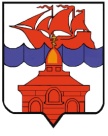 РОССИЙСКАЯ ФЕДЕРАЦИЯКРАСНОЯРСКИЙ КРАЙТАЙМЫРСКИЙ ДОЛГАНО-НЕНЕЦКИЙ МУНИЦИПАЛЬНЫЙ РАЙОНГЛАВА СЕЛЬСКОГО ПОСЕЛЕНИЯ ХАТАНГАПОСТАНОВЛЕНИЕ27.04.2021                                                                                                                     № 026 – ПГ О вывозе цистерн с береговой линии реки ХатангаВ соответствии с Федеральным Законом от 06.10.2003 № 131-ФЗ «Об общих принципах организации местного самоуправления в Российской Федерации», Уставом сельского поселения Хатанга, протоколом противопаводковой комиссии сельского поселения Хатанга от 21.04.2021, в целях предупреждения чрезвычайной ситуации,ПОСТАНОВЛЯЮ:Обществу с ограниченной ответственностью «Таймыр Альянс Трейдинг»     (Шейкин Н.А.):1.1. Во избежание возникновения чрезвычайной ситуации связанной с разливом нефтепродукта, организовать, и в срок до 11.05.2021, провести работу по вывозу брошенных цистерн, емкостью 20 м³ с береговой линии, находящиеся на левом берегу реки Хатанга в пяти километрах от поселка Жданиха.1.2. Обеспечить хранение вывезенного имущества, указанного в пункте 1.1., и до момента определения собственника использовать его в своей хозяйственной деятельности по своему усмотрению, в соответствии с его целевым назначением.Постановление вступает в силу с момента подписания.Глава сельского поселения Хатанга 		 				А.С. Скрипкин 